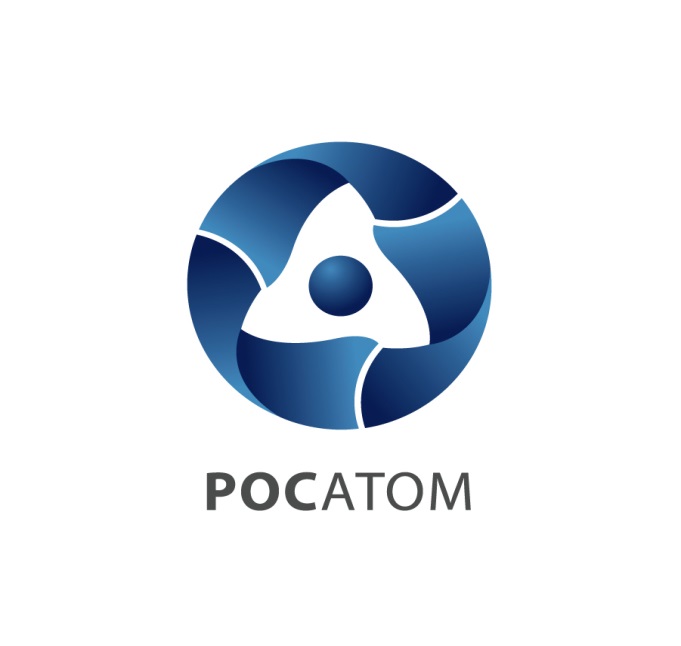 Начни карьеру в атомной отрасли!Единое окно по подаче резюме на трудоустройство и заявок на прохождение практики на все предприятия Росатома.Отраслевой карьерный портал Госкорпорации “Росатом” для студентов и выпускниковhttp://rosatom-career.ruДля подачи заявки студентам и выпускникам необходимо зарегистрироваться на портале и направить через портал отклик на вакансию/практику.